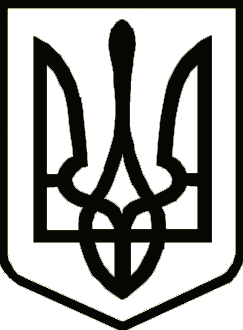 УкраїнаСРІБНЯНСЬКА СЕЛИЩНА РАДАРОЗПОРЯДЖЕННЯПро проведення заходів з благоустроюВідповідно до ст. 5, 10, 20, 40 Закону України «Про благоустрій населених пунктів», ст.59 Закону України «Про місцеве самоврядування в Україні», з метою наведення належного санітарного стану в смт Срібне, зобов’язую:1. 27 квітня 2022 року о 13:00 на території селища Срібне провести заходи з благоустрою.2. Структурним підрозділам селищної ради прийняти участь у даному заході.3. Контроль за виконанням даного розпорядження покласти на першого заступника селищного голови Віталія ЖЕЛІБУ.Селищний голова		        	                                          	        Олена ПАНЧЕНКО 27 квітня2022 року    смт Срібне			      №39